BAZÁREK ŠKOLNÍCH VĚCÍ A VĚCÍ DO ŠKOLEKNa školní rok 2018/2019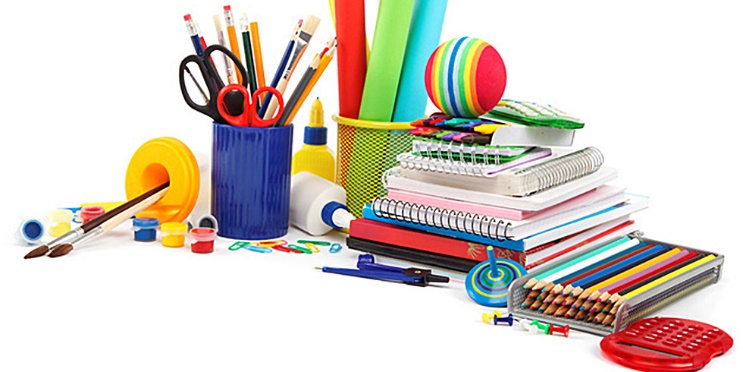 Pomozte rodinám v nouzi, aby jejich děti měly potřebné vybavení do škol a školek.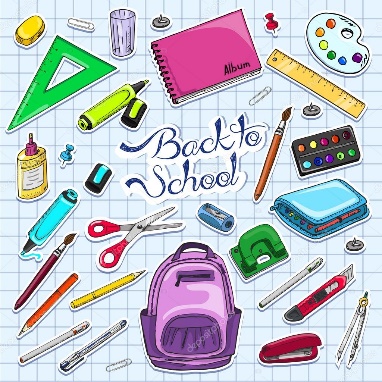 DARUJTE ŠKOLNÍ POTŘEBY:Školní tašky, batůžky, bačkory, cvičky, psací potřeby – pastelky, pera, tužky, propisky, vodovky, tempery, lepidla, sešity, desky, rýsovací pomůcky, obaly, desky, holiny, pláštěnky, sáčky na boty, deštník, boxy na svačinu, láhev na pití, kartáčky na zuby, zubní pasty, kelímky apod.Případné dary přijímáme ve středisku Naděje v Dlouhé 25a, Jablonec nad Nisou. Každou středu od 14-17 hod nebo po telefonické domluvě možno i jindy.Za Vaši pomoc předem děkujeme.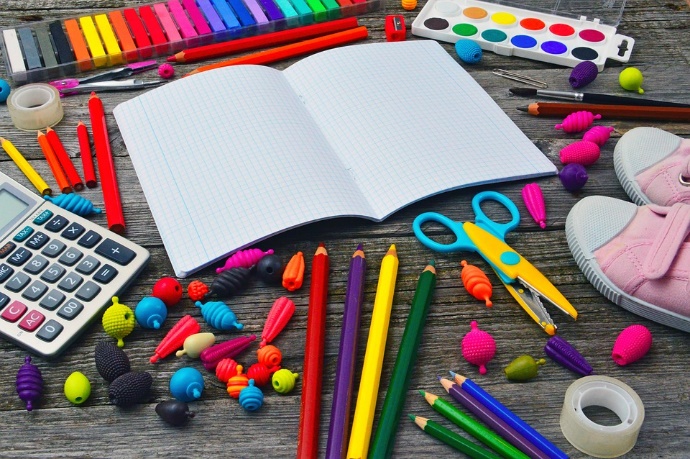 Neváhejte kontaktovat terénní sociální pracovniceBc. Vendulu Mastníkovou, DiS., 732 332 097Šárku Čermákovou, DiS., 732 332 241Bc. Lucii Kretschmerovou, 732 332 274